Using a Protractor Notes					Name ______________________Pause the video and try these on your own!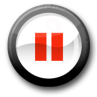 Then press play and check your answers with a color penMeasure each angle to the nearest degree. Then name the angle.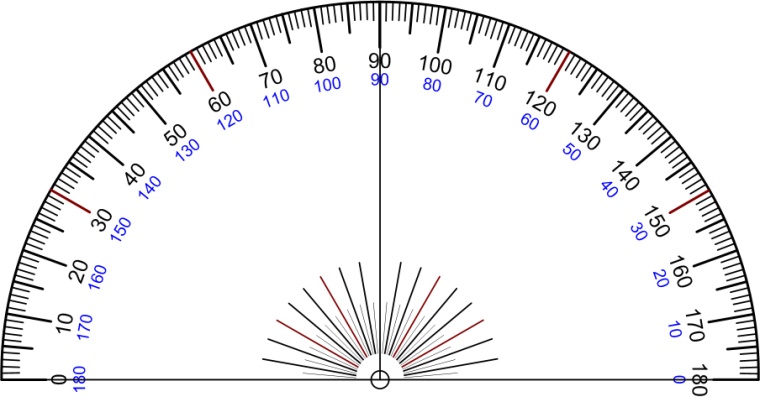 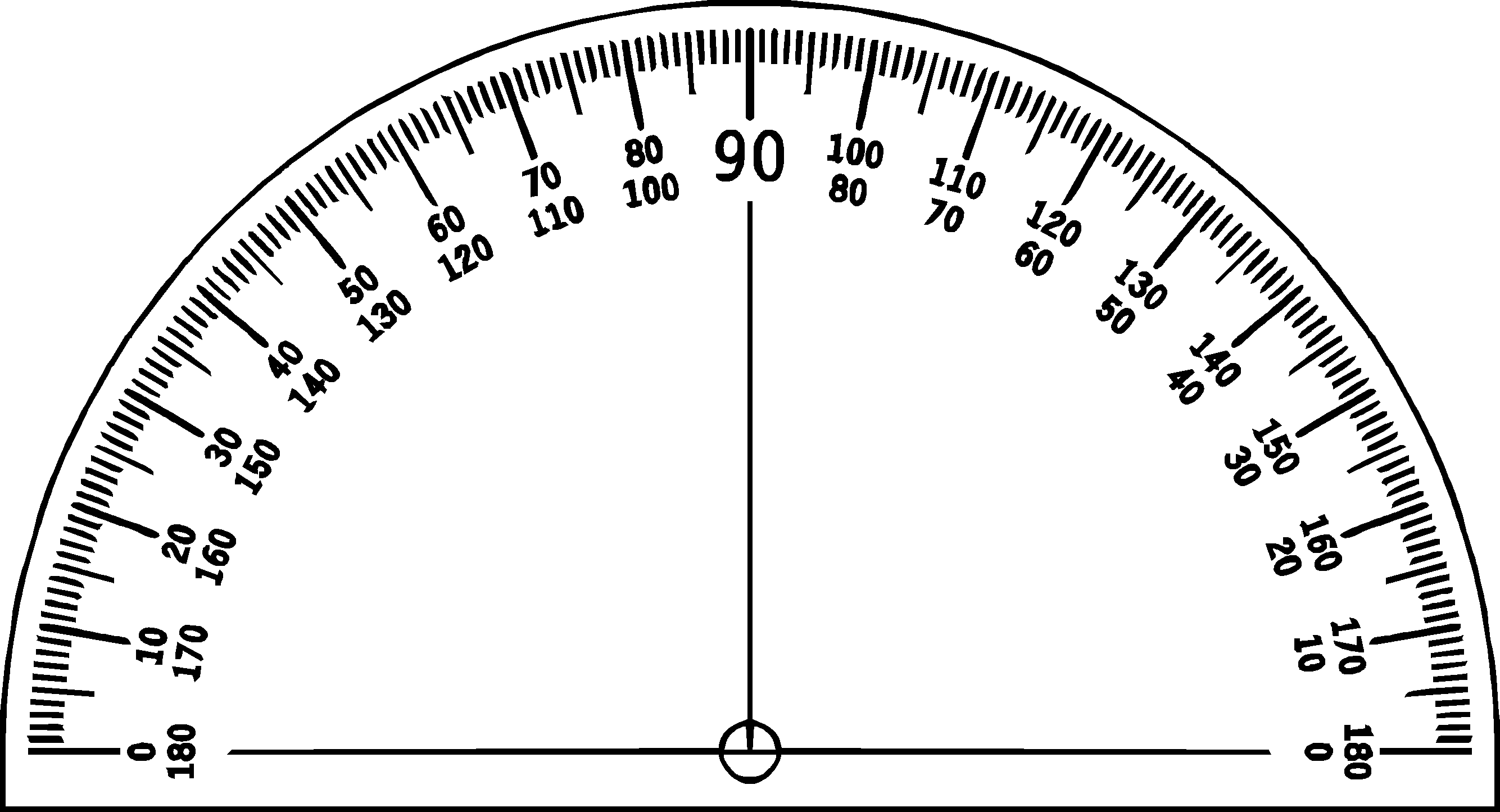 Types of AnglesDefinitionPictureAcuteAn angle measuring less than 90oObtuseAn angle measuring more than 90oRightAn angle measuring exactly 90oStraightAn angle measuring exactly 180o1) 2) 3) 4) 1) 2) 3) 4) 5) 6) 